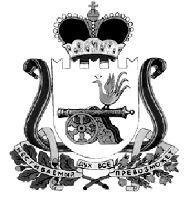 ОТДЕЛ ОБРАЗОВАНИЯ АДМИНИСТРАЦИИ МУНИЦИПАЛЬНОГО ОБРАЗОВАНИЯ “КАРДЫМОВСКИЙ  РАЙОН” СМОЛЕНСКОЙ ОБЛАСТИП Р И К А Зот  19.01.2015                                    № 009О проведении муниципального этапа Всероссийского конкурса «Учитель года – 2015»В соответствии с планом работы Отдела образования Администрации муниципального образования «Кардымовский район» Смоленской области, с целью поддержки инновационного движения, распространения инновационного педагогического опыта, развития и распространения профессиональных контактов, поддержки талантливых, творчески работающих педагогов образовательных учреждений Кардымовского района, повышения социального статуса и профессионализма работников образованияп р и к а з ы в а ю:Провести муниципальный этап Всероссийского конкурса «Учитель года – 2015» в период с 20 января по 06 марта 2015 года.Утвердить Положение о проведении муниципального этапа Всероссийского конкурса «Учитель года – 2015» (приложение 1).Утвердить состав оргкомитета муниципального этапа Всероссийского конкурса «Учитель года – 2015» (приложение 2).Руководителям образовательных организаций организовать участие педагогических работников в муниципальном этапе Всероссийского конкурса «Учитель года – 2015».Ответственность за организацию и проведение муниципального этапа Всероссийского конкурса «Учитель года – 2015» возложить на Е.Г. Киселеву, ведущего специалиста Отдела образования.Контроль исполнения настоящего приказа оставляю за собой.Начальник Отдела образования                                                В.В. Азаренкова                                                                                                       Приложение 1                                                    ПОЛОЖЕНИЕо муниципальном этапе Всероссийского конкурса «Учитель года – 2015»Учредителями муниципального конкурса «Учитель года - 2015» (далее Конкурс) являются Отдел образования Администрации муниципального образования «Кардымовский район» Смоленской области и Кардымовская районная организация Профсоза работников народного образования.Условия и порядок проведения КонкурсаКонкурс направлен на развитие творческой деятельности педагогических работников по обновлению содержания образования, поддержку новых технологий в организации образовательного процесса,  рост профессионального мастерства педагогов, расширение пространства педагогического общения, утверждение приоритетов образования в обществе.Главные цели Конкурса:выявление талантливых педагогических работников, их поддержка и поощрение; развитие инновационного движения;повышение социального статуса работников образования;распространение педагогического опыта лучших учителей и воспитателей Кардымовского района.УчастникиПринять участие в Конкурсе могут учителя и воспитатели образовательных организаций, реализующих образовательные программы, независимо от их организационно-правовой формы. Стаж педагогической работы, возраст участников не ограничиваются. Выдвижение кандидатов на муниципальном уровне может осуществляться:посредством самовыдвижения;любым лицом, группой лиц или организацией, непосредственно знакомыми с педагогической деятельностью претендента и ее результатами.Организация муниципального КонкурсаУстанавливаются следующие этапы Конкурса:первый этап проводится образовательными организациями с 20 января по 07 февраля 2015 года;второй этап проводится муниципальным органом управления образованием с 10 февраля по 06 марта 2015 года; третий этап проводится Департаментом Смоленской области по образованию и науке и делам молодежи и Смоленской областной организацией Профсоюза работников народного образования и науки РФ.Каждая образовательная организация, принимающая участие в Конкурсе, самостоятельно решает, какую процедуру взять за основу выбора своего представителя на следующий этап Конкурса. Выбранный представитель образовательного учреждения участвует в муниципальном Конкурсе или сразу на уровне субъекта Российской Федерации, т.е. в областном Конкурсе. Победитель муниципального этапа участвует в областном конкурсе.Для организационно-методического обеспечения проведения конкурсов на муниципальном уровне создается организационный комитет (далее – оргкомитет конкурса). Оргкомитет муниципального конкурса состоит из председателя, заместителя председателя (сопредседателя), ответственного секретаря и его членов. Состав оргкомитета утверждается учредителями конкурса. Решение оргкомитета считается принятым, если за него проголосовало более половины списочного состава. Решения оргкомитета оформляются протоколом за подписью председателя оргкомитета, а в его отсутствие - сопредседателя.Оргкомитет Конкурса:осуществляет координацию деятельности оргкомитетов образовательных учреждений Конкурсов;обеспечивает единство критериев определения победителей Конкурса;определяет порядок, форму, место и дату проведения;утверждает список участников, состав жюри муниципального Конкурса и регламент его работы;рассматривает апелляционные заявления участников Конкурса;информирует средства массовой информации о проведении Конкурса;организует церемонию награждения;определяет порядок финансирования Конкурса.Содержание КонкурсаВ ходе проведения Конкурса выявляются творчески работающие учителя и воспитатели, имеющие высокий профессиональный рейтинг в образовательных организациях, среди учащихся, родителей и общественности. Проведение Конкурса на всех уровнях предполагает:оценку системы работы педагога и степень владения им техникой и методикой урока, а также научно-методической проблематикой на современном уровне;анализ традиционных и инновационных методик и технологий обучения и воспитания, новых приемов и подходов к передаче знаний;мероприятия, раскрывающие коммуникативные качества конкурсантов.Порядок проведения муниципального КонкурсаКонкурс проводится в два тура. В первом туре принимают участие все участники конкурса. Первый турПеречень конкурсных заданий первого тура:визитная карточка: презентация конкурсантом своего профессионального опыта (регламент - 10 минут);учебное занятие с целью предъявления профессиональной компетентности и инновационного опыта педагога (регламент - 30 минут) и самоанализ учебного занятия, демонстрирующий способности конкурсанта к педагогической рефлексии (регламент - 10 минут, включая вопросы жюри).Учебное занятие проводится в незнакомом классе (аудитории) в соответствии с прохождением программы на момент конкурсного испытания. Класс и предмет определяет участник конкурса; тема занятия соответствует календарному плану изучения материала в образовательном учреждении, являющемся конкурсной площадкой.тематический классный час (воспитательное занятие) «Разговор с учащимися» (регламент 20 минут).Формат: обсуждение с учащимися актуального для них вопроса в режиме импровизации. Список возможных вопросов для обсуждения определяются участниками   конкурса заранее.  Оценка конкурсных заданий первого и второго туров осуществляется в баллах; последовательность выполнения участниками конкурсных заданий определяется жеребьевкой.К конкурсным испытаниям второго тура допускаются участники, набравшие наибольшее количество баллов по результатам первого тура. Имена участников второго тура оглашаются на церемонии подведения итогов первого тура.Второй турПеречень конкурсных заданий второго тура:защита авторской педагогической концепции и системы работы по ее реализации (регламент - 15 минут);мастер - класс и его самоанализ (регламент - 30 минут, включая 5 минут для ответов на вопросы жюри); мастер-класс демонстрирует педагогическое мастерство в передаче инновационного опыта;  проводится при возможном участии других участников конкурса и в присутствии педагогической общественности;творческое задание (регламент – до 10 минут), демонстрирующее общекультурную компетентность.Для оценки конкурсных заданий второго тура оргкомитет создает жюри и утверждает регламент его работы. По итогам конкурсных испытаний жюри определяет финалистов и называет абсолютного победителя конкурса.Жюри КонкурсаСостав жюри, порядок его работы, процедура судейства утверждаются оргкомитетом конкурса. Членами жюри могут быть представители общественности, работники образовательных, научных, методических учреждений, органов местного самоуправления, творческих союзов и центров, представители учредителей конкурса, деятели науки и культуры, известные педагоги.Жюри первого тура выносит решение по итогам конкурсных испытаний  и определяет победителей во второй тур.Жюри второго тура определяет победителей в номинациях и абсолютного победителя конкурса «Учитель года - 2014».Решение жюри считается принятым, если за него проголосовало более половины списочного состава. По каждому конкурсному заданию члены жюри заполняют оценочные ведомости.На всех этапах конкурса могут быть созданы детское жюри и жюри из участников муниципальных конкурсов разных лет.Порядок и сроки представления документов в оргкомитет КонкурсаДля регистрации участника муниципального конкурса в оргкомитет представляются следующие документы:заявление участника конкурса по образцу;представление школьного оргкомитета, в котором дается описание общественно-значимых действий претендента в течение трех лет;анкета конкурсанта;информационная карта инновационного опыта участника;методические разработки (в том числе, в электронном виде).Помимо этого, по желанию конкурсанта могут быть представлены брошюры, опубликованные статьи, другие материалы. Документы и заявки направляются в оргкомитет (Отдел образования) до 09 февраля 2015 года. Материалы, поступившие позже указанного срока, не рассматриваются. Поступившие в оргкомитет конкурса материалы не возвращаются.Финансирование КонкурсаВсе расходы по финансированию муниципалнього Конкурса берет на себя Отдел образования Администрации муниципального образования «Кардымовский район» Смоленской области и Кардымовская районная организация Профсоза работников народного образования.Символика КонкурсаОфициальной эмблемой Конкурса является пеликан, распростерший крылья над своими птенцами.Девиз Конкурса: «В подвижничестве учителя – будущее России».Поощрение победителей КонкурсаОбъявление результатов Конкурса и награждение участников, лауреатов и победителя происходит на церемонии награждения.Учредители Конкурса, спонсоры и другие организации и частные лица могут устанавливать свои индивидуальные призы лауреатам и победителю.                                                                       Приложение  2Состав организационного комитетамуниципального этапа конкурса «Учитель года – 2015»Председатель оргкомитета – В.В. Азаренкова – начальник Отдела образования Администрации муниципального образования «Кардымовский район» Смоленской области;Заместитель председателя – О.В. Пузенкова – председатель районной                                   организации Профсоюза работников народного образования;Ответственный секретарь – Е.Г. Киселева – ведущий специалист Отдела                                                                                                                      образования.Члены оргкомитета:1.В.М. Горбачева главный специалист Отдела образования2.И.С. Петросян директор МБОУ ДОД «Центр детского творчества»3.Е.А. ВасиленкоДиректор МБОУ «Соловьевская основная школа»4.Е.В. Зыряновапредставитель родительской общественности 5.В.К. Уштык ветеран педагогического труда6.В.В. Левшаков заслуженный учитель РФ7.В.И. Ковалева председатель Женсовета и комитета солдатских матерей Кардымовского района8.Э.Ф. Булаховапредставитель СМИ Кардымовского района